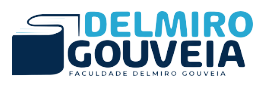 FACULDADE DELMIRO GOUVEIA– FDGNÚCLEO DE PESQUISA E EXTENSÃO – NUPEPROGRAMA DE INICIAÇÃO CIENTÍFICA – PROICI 2022/2023TÍTULO DO PROJETO: AVALIADOR: FICHA DE AVALIAÇÃOITEMDESCRIÇÃOPONTUAÇÃONOTA DO AVALIADORTEMAO TEMA DA PESQUISA É EXPRESSO NO PROJETO?0 a 1INTRODUÇÃOPOSSUI SUPORTE NA DOUTRINA ATUAL? POSSUI JUSTIFICATIVA? DENOTA A RELEVÂNCIA SOCIAL E/OU CIENTÍFICA DO PROJETO DE PESQUISA?0 a 2OBJETIVOSESTÃO CLAROS E BEM DEFINIDOS? SÃO ADEQUADOS AO PROJETO DE PESQUISA?0 a 2METODOLOGIAFOI DESCRITA DE MANEIRA CLARA E OBJETIVA? É ADEQUADA PARA ATINGIR OS OBJETIVOS TRAÇADOS? É ADEQUADA PARA UMA PESQUISA DE 12 MESES?0 a 3PLANO DE ATIVIDADES E CRONOGRAMAESTÃO ADEQUADOA A METODOLOGIA PROPOSTA? SEGUE UMA SEQUÊNCIA LÓGICA? POSSUI CONEXÃO COM O PROJETO DE PESQUISA?0 a 2NOTA FINALNOTA FINALNOTA FINAL